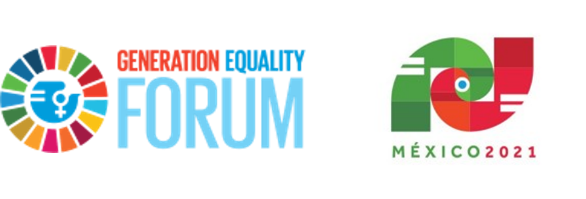 Foro Generación Igualdad, México 2021Acuerdo y directrices comunitariasEl Foro Generación Igualdad es un encuentro mundial por la igualdad de género, convocado por ONU Mujeres y copresidido por Francia y México, en colaboración con la sociedad civil y grupos de jóvenes de todo el mundo. El Foro comenzará en Ciudad de México en marzo de 2021 y culminará en París en junio de 2021.El intercambio abierto de ideas y la libertad de pensamiento y expresión son fundamentales para los objetivos del Foro. Ello requiere un entorno que reconozca el valor inherente de cada persona y grupo; que fomente la dignidad, la comprensión y el respeto mutuo; y que acepte la diversidad. El Foro brindará apoyo y espacio para una participación significativa que dé cabida a un amplio espectro de puntos de vista y propicie un diálogo constructivo. Todas las personas que asistan a la plataforma virtual del Foro Generación Igualdad México aceptan adherirse al siguiente Acuerdo y Directrices Comunitarias.Los valores del Foro Generación Igualdad, MéxicoDiversidad e inclusión: Las personas participantes en el Foro presentan una diversidad en cuanto a capacidades, antecedentes, identidades, experiencias y puntos de vista. Las y los participantes se reúnen en este Foro para celebrar y reconocer que la fuerza proviene de dicha diversidad unida con el objetivo de lograr la igualdad de género. Derechos humanos: Uno de los objetivos centrales del Foro Generación Igualdad es el pleno respeto, protección y promoción de los derechos humanos de las mujeres. Las personas participantes en el Foro reconocen que todos los derechos humanos son indivisibles, interdependientes, inalienables y universales. Transformación: El Foro Generación Igualdad reconoce que es esencial transformar las normas de género que perpetúan las desigualdades para alcanzar sus objetivos y trazar el camino hacia un mundo más justo e igualitario. Cooperación: El éxito del Foro Generación Igualdad dependerá de la cooperación, la solidaridad y la acción colectiva entre las partes interesadas, los movimientos y las geografías. Principios de participación en el Foro Generación Igualdad, MéxicoEl Foro Generación Igualdad pretende ser una importante plataforma de intercambio respetuoso sobre cuestiones de igualdad de género que encarnen los valores señalados anteriormente. Al inscribirse en esta plataforma, usted acepta estos términos y entiende que cualquier incumplimiento de este acuerdo y de sus directrices puede llevar a que se restrinja o elimine su participación y a que se borren sus contenidos del sitio.Acuerdo explícito con las normas comunitarias del ForoHe leído las Directrices de la Comunidad y entiendo que el Foro Generación Igualdad es un espacio que: Permite la interacción respetuosa y el diálogo e intercambio en línea.Reconoce, valora y celebra la diversidad.Se sirve de un lenguaje respetuoso e inclusivo que reconoce la diversidad lingüística de las participantes en el Foro. El Foro Generación Igualdad México no tolerará lo siguiente:Cualquier forma de acoso y violencia cibernética, así como actos que perpetúen los sistemas opresivos, como el clasismo, el edadismo, de las discapacidades, el racismo, la misoginia, el heterosexismo o la transfobia, incluido el discurso de odio.Lenguaje profano, explícito o perjudicial.Estafas, peticiones monetarias, anuncios publicitarios o phishing de cualquier tipo.Las personas participantes en el Foro que infrinjan estas normas podrán ser objeto de la restricción o revocación de sus privilegios de participación en línea, incluido el uso de la función de chat en la plataforma. A discreción del comité de organización, la violación de estos principios también podría dar lugar a la anulación absoluta de la participación de la persona en cuestión en el Foro. Al registrarse como participante en el Foro Generación Igualdad México, usted se compromete a observar las directrices del Foro mencionadas anteriormente y entiende que cualquier incumplimiento podría dar lugar a la eliminación de su contenido y a su dada de baja de la plataforma del Foro.